Program semináře ŘO IROP ke SC 4.1 (určeno pro Místní akční skupiny, které mají schválené strategie CLLD, vyhlašovaly a vyhlašují výzvy)Datum:				11. 9. 2017Místo konání: 	Ministerstvo pro místní rozvoj ČR, Staroměstské náměstí 6, Praha 1, zasedací sál AVI (vstup z Pařížské 4)Zahájení:			11. 9. 2017, 9:30 hod.				(dotazy je možné zasílat do 6. 9. 2017 na clldirop@mmr.cz )Předpokládané ukončení:	17:00 hodin9:00 – 9:30		Prezence účastníků	9:30 – 11:15		Dopolední blok AZahájení semináře – úvodní slovoHodnocení v MS2014+, předávání projektů k ZoZ Výzva 53 Udržitelná doprava (garant SC 1.2) 11:15 – 11:30		Coffee break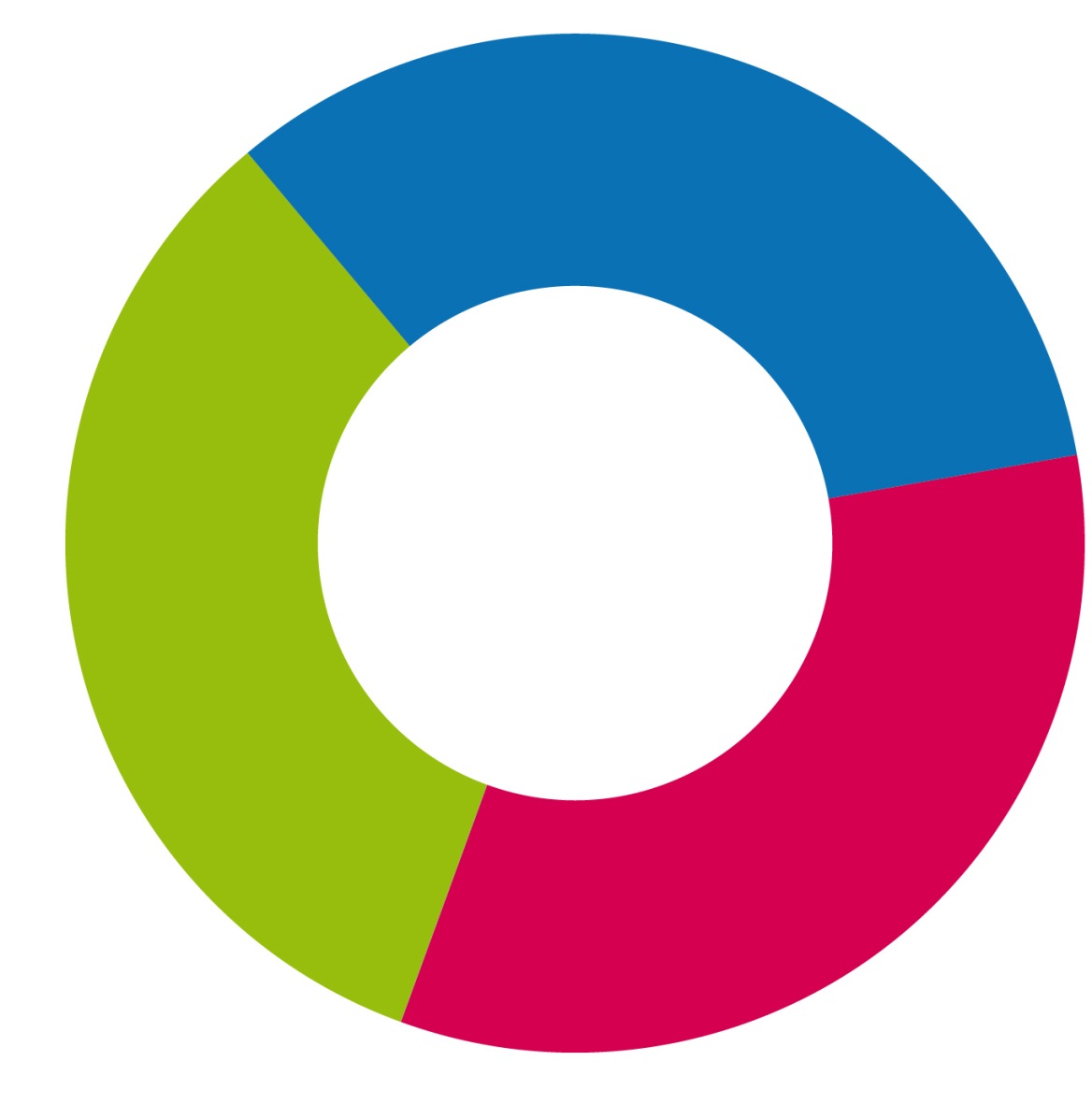 11:30 – 13:00		Dopolední blok B	Výzva 68 Vzdělávání a celoživotní učení (garant SC 2.4)Výzva 62 Sociální infrastruktura, sociální bydlení (garant SC 2.1)13:00 – 13:30		Přestávka13:30 – 15:00		Odpolední blok CVýzva 65 Sociální podnikání (garant SC 2.2)Výzva 69 Integrovaný záchranný systém (garant SC 1.3)15:00 – 15:15	 Coffee break15:15 – 17:00		Odpolední blok D		Výzva 55 Kulturní dědictví, muzea, knihovny (garant SC 3.1)			Výzva 45 Dokumenty územního rozvoje (garant SC 3.3)	Výzva 71 Deinistitucionalizace psychiatrické péče (garant SC 2.3)17:00 			Závěr